GUVERNUL ROMÂNIEI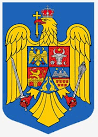 HOTĂRÂREprivind modificarea și completarea inventarului bunurilor din domeniul public al statului, administrate de Ministerul Transporturilor și Infrastructurii și concesionate Companiei Naționale de Căi Ferate ”CFR”- S.A, prevăzute în anexa nr. 16 la Hotărârea Guvernului nr. 1705/2006 pentru aprobarea inventarului centralizat al bunurilor din domeniul public al statului, ca urmare a modificărilor constatate la inventarierea efectuată în anul 2019În temeiul art. 108 din Constituţia României, republicată, al art. 288 din  Ordonanța de urgență a Guvernului nr. 57/2019 privind Codul administrativ și având în vedere prevederile art. 2 alin. (1) şi alin.(5) din Hotărârea Guvernului nr. 1705/2006 pentru aprobarea inventarului centralizat al bunurilor din domeniul public al statului, cu modificările şi completările ulterioare, Guvernul României adoptă prezenta hotărâre, Art. 1   Se aprobă modificarea datelor de identificare şi actualizarea valorii de inventar  a unor bunuri din domeniul public al statului, aflate în administrarea Ministerului Transporturilor și Infrastructurii și în concesiunea Companiei Naţionale de Căi Ferate ”CFR”- S.A, ca urmare a modificărilor constatate la inventarierea efectuată în anul 2019, respectiv punerii în funcţiune a unor bunuri noi, modernizării/reabilitării unor bunuri aflate în domeniul public al statului, reglării/corecţiilor între numere MF și transferurilor de bunuri între sucursale, conform anexei nr.1 care face parte integrantă din prezenta hotărâre.Art. 2   Se aprobă modificarea şi completarea, după caz, a datelor de identificare a unor bunuri imobile aparținând domeniului public al statului, aflate în administrarea Ministerului Transporturilor și Infrastructurii și în concesiunea Companiei Naţionale de Căi Ferate ”CFR”- S.A, având datele de identificare prevăzute în anexa nr.2, ca urmare a modificărilor constatate la inventarierea efectuată în anul 2019, respectiv efectuării lucrărilor tehnice de cadastru, în condițiile legii.Art. 3  Ministerul  Transporturilor și Infrastructurii îşi va actualiza în mod corespunzător datele în evidenţa cantitativ-valorică și  împreună cu Ministerul  Finanțelor  Publice,  va opera modificările corespunzătoare  în  inventarul  centralizat  al  bunurilor din domeniul public al statului, aprobat prin  Hotărârea  Guvernului  nr. 1705 / 2006, publicată în Monitorul Oficial al României, Partea I, nr.1020 şi 1020 bis din 21 decembrie 2006, cu modificările și completările ulterioare.PRIM-MINISTRUVASILE-FLORIN CÎȚU